DEKLARACJA CZŁONKOWSKA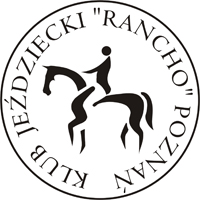 KLUB JEŹDZIECKI „RANCHO” POZNAŃProszę o przyjęcie mnie w poczet członków KJ „Rancho” Poznań.ZOBOWIĄZUJĘ SIĘ REPREZENTOWAĆ BARWY KLUBU JEŹDZIECKIEGO „RANCHO: POZNAŃ OD DNIA ……………………………………………………………….OŚWIADCZAM, ŻE NIE JESTEM CZŁONKIEM INNEGO KLUBU JEŹDZIECKIEGO ZOBOWIĄZUJĘ SIĘ DO PRZESTRZEGANIA STATUTU KJ „RANCHO” POZNAŃ ZOBOWIĄZUJĘ SIĘ DOBrania czynnego udziału w działalności Klubu i dbania o jego dobre imięDbania o mienie Klubu Należytego obchodzenia się ze zwierzętami i przestrzegania   Kodeksu Postępowania z  KoniemPrzestrzegania uchwał i postanowień władz KlubuRozumiem, że wystąpienie z klubu wymaga formy pisemnej oraz zgody zarządu Klubu. Do momentu ich uzyskania zobowiązuję się do dokonywania ustalonych opłat na rzecz Klubu……………………………………………………………………..                      …………………………………………………………………..    (data i miejsce)					             (podpis składającego deklarację )Imię i NazwiskoData i miejsce urodzeniaPESELMiejsce zameldowaniaAdres do korespondencjitelefonAdres e-mail